Описовий звітроботи організації шкільного самоврядування «14-та паралель» Харківської гімназії №14 за 2016/2017навчальний рік(І семестр)З метою створення умов для самореалізації учнівської молоді, формування навичок самоврядування, вироблення соціальної активності, відповідальності в процесі практичної громадської діяльності в гімназії створена система учнівського самоврядування.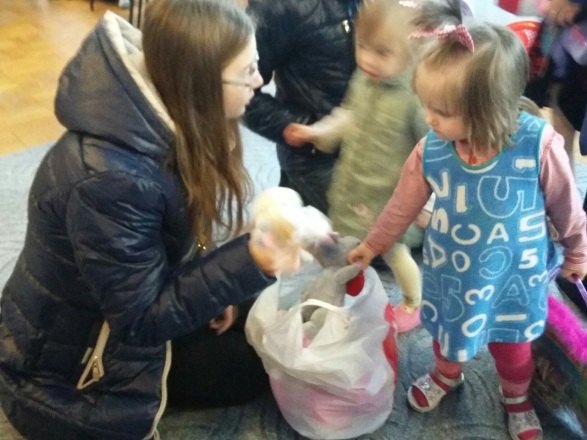 Дитяча організація діє згідно статуту, розробленого положення, що регламентують їх діяльність, мають власну атрибутику. До роботи в органах учнівського самоврядування залученні учні 1-11 класів, а саме класне самоврядування (1-11 кл.) та загальношкільне (шкільний Парламент). Шкільне самоврядування, як і класне, складається з 7 центрів: -	«Милосердя»;-	«Дозвілля»;-	«Дисципліна і порядок»( правозахисна група);	«Шефський сектор»;-	«Прес-центр»;-	«Інтелект»;-	«Спорт і здоров’я».На базі класних дитячих організацій створено шкільну організацію, членами активу якої є голови центрів класного самоврядування. 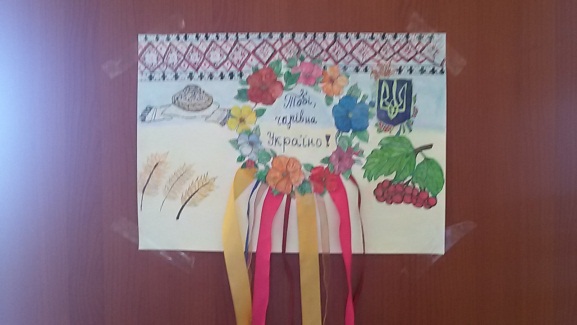 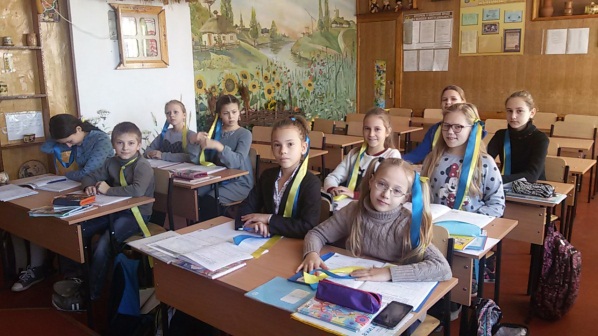 Основні напрямки діяльності учнівського самоврядування: організація та проведення шкільних акцій;творчі майстерні, ігри, тренінги та майстер-класи;волонтерський рух;медіаосвіта та журналістика.У 2016/2017навчальному році було проведено цикл загальношкільних та класних заходів. З метою формування навичок колективної діяльності та діалогового спілкування, сучасного світосприйняття, активної життєвої позиції  проведено «День толерантності» (1-11 класи). 2016 був оголошеним роком миру в нашій гімназії у зв’язку з чим проводилося чимало заходів за участі шкільного самоврядування (конкурс плакатів «2016-рік Миру», акція «Голуби миру»). Учні гімназії брали активну участь у роботі «Школи мера», засіданнях міської кіно лабораторії тощо.На звітно-виборчий конференції районної організації учнівського самоврядування заслухано звіт по роботу учнівського самоврядування гімназії, зазначено змістовність проектів та високий рівень роботи гімназистів. Учні гімназії Рубан А., Поколодна М, Скляр О. є членами районної організації. Скляр О., учень 10-А класу очолює спортивний сектор.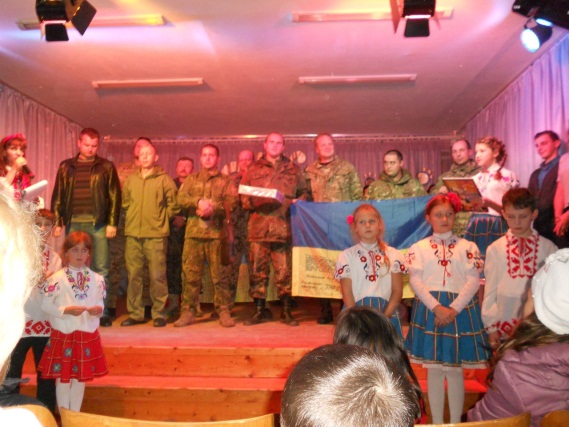 До дня Захисника України актив шкільного самоврядування був задіяний та провів низку заходів та акцій.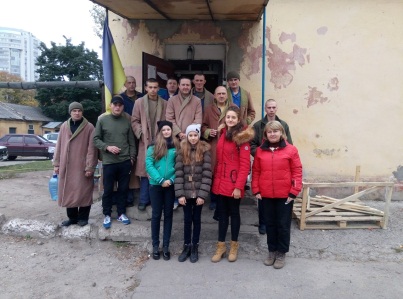      Учнівське самоврядування із захопленням організовує  і проводить творчі майстерні, ігри, тренінги та майстер-класи.  Наприклад: «Створюємо новорічну іграшку своїми руками» у початкових класах (грудень 2016року);Окремим напрямком роботи учнівського самоврядування у гімназії  є волонтерський рух, метою якого є формування в учнівської молоді морально-етичних норм, свідомого ставлення до сімейного виховання, формування почуття відповідальності за свій вибір по відношенню до протилежної статі. Протягом навчального року з метою залучення до благодійності підліткової молоді учнями було проведено наступні благодійні акції:акція «Подаруй тепло маляті» з метою надати допомогу та організувати спільні ігри з вихованцями дитячого будинку №3 (жовтень-листопад-грудень 2016року);традиційними стали поїздки протягом року до воєнного шпиталю задля підтримки воїнів-захисників гігієнічними засобами, продуктами, питною водою; акція «Лист захисникові» (з метою моральної підтримки воїнів АТО, учні гімназії активно підтримали ідею і зібрали багато теплих і натхненних листів);учні 10-б класу щочверті заходять у гості до однокласника Габібова Тимура, який навчається за  індивідуальною формою за станом здоров’я - «Підтримай друга-інваліда» (це сприяє вихованню толерантного ставлення до людей з особливими потребами, організація спільного дозвілля).Заходи та акції, що проводилися в гімназії за підтримки самоврядування: 19.09.2016Акція "Квітка миру". До 25-річчя Незалежності УкраїниВ гімназії розпочалася акція "Квітка миру". Учні 7-х - 8-х класів , що очолюють шкільне самоврядування, створюють разом із молодшими школярами жовто-блакитні квіти, які наприкінці акції вирішили розмістити на великому панно у вигляді силуету нашої Держави.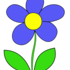 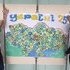 05.10.2016Форум учнівської молоді "Велика рада старшокласників"В школі №70 ( Індустріальний район ) було проведено установчу конференцію учнівського самоврядування. Наші діти прийняли участь в цій нараді.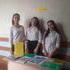 07.10.2016Співпраця шкільного самоврядування з ЦДЮТЛистівки для воїнів АТО.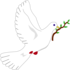 11.10.2016У 24-й школі пройшов районний етап гри " Що? Де? Коли?"Наша команда прийняла участь у змаганні.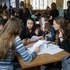 12.10.2016Святкування Дня Захисника Вітчизни в ЦДЮТ. 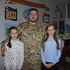 Наші гімназисти передали велику кількість листівок та подарунків захисникам.18.10.2016У 72-й школі відбулося засідання клубу педагогічної майстерності "Молодий і КЛАСний".Семінар зацікавив наших учасників актуальністю своєї теми : " Розвиток учнівського самоврядування через Концепцію нової української школи".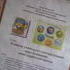  18.10.2016Наші учні знов відвідали Харківський військовий шпиталь.Гуманітарну допомогу пораненим бійцям передали представники волонтерського руху гімназії.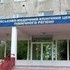 21.10.2016Свято поезії у шкільній бібліотеціЗ ініціативи учнівського самоврядування у читальній залі пройшов вечір поезії.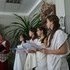 04.11.2016Міський семінар для методистів з виховної роботи та кураторів учнівського самоврядування методичних центрів управлінь освіти адміністрацій районів Харківської міської радиТема семінару, що пройшов в 156 школі,  в якому ми приймали участь: "Громадянська компетентність школярів та шляхи її виховання".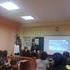 09.11.2016Участь у черговому семінарі пректу "Мер міста".Лідери шкільного самоврядування прийняли участь у засіданні "Школи мера", яке проводилося в приміщенні Харківської національної академії міського господарства.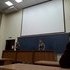 11.11.2016Фотоконкурс "Чарівна україночка"Приймали участь учениці 4-х класів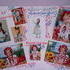 11.11.2016Виховний захід - проект "Моя родина - моє життя"Учні 5-г класу провели яскраве свято "Моя родина - моє життя".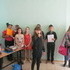 14.11.2016Конкурс "Міні-міс гімназія"Конкурс юних красунь, учениць 4-х класів, пройшов у нашій гімназії цього понеділка. Дівчатка мали змогу показати не тільки зовнішню красу, але й розкрити свій внутрішній світ, продемонструвати таланти , емоційність та артистизм. А переможницею конкурсу стала Строга Софія, учениця 4-в класу.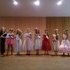 15.11.2016Звітно-виборча конференція Харківської міської організації учнівського самоврядуванняУ приміщенні 43 школи пройшла звітно-виборча конференція ХМОУС. Члени Координаційної ради прозвітували учнівській громаді про результати діяльності структурних підрозділів ХМОУС у 2015/2016 навчальному році, накреслили перспективи розвитку організації на наступний рік.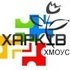 16.11.2016В гостях у сусідівШкола № 73 запросила лідерів самоврядування нашої гімназії в гості до свого Євроклуба для участі у тренінгу.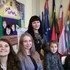 18.11.2016Виставка дитячих малюнків "Бережи здоров`я"Наші учні в своїх малюнках відобразили, як, на їх думку, треба зберігати найцінніший скарб - здоров`я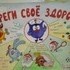 21.11.2016Учні та педагогічний колектив гімназії відзначили день гідності та свободиПроведено акцію "З пам'яттю у серці", конкурс плакатів " Тобі, чарівна Україно"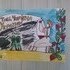 25.11.2016Флешмоб "Пам'яті жертв голодомору 1932-1933 років присвячується...."Акция "Вогонь скорботи" пройшла на першому поверсі гімназії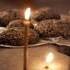 29.11.2016Свято "Прощавай, осінь!"5-б клас підготував яскраве свято із піснями, віршами, танцювальними номерами, і, навіть, інтерв`ю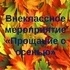  01.12.2016Виставка малюнків до Міжнародного дня боротьби зі СНІДомУчнями 5-х класів створено виставку малюнків на тему боротьби зі СНІДом, в якій відображено актуальність цієї проблеми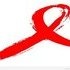 01.12.2016До Всесвітнього дня боротьби зі СНІДомЗустріч на базі ХМАПО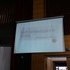 01.12.2016Заходи до Всесвітнього дня боротьби зі СНІДомУчні гімназії взяли активну участь у заходах, які були проведені психологічною службою за підтримки самоврядування.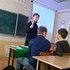 02.12.2016Екологічна акція "Пластик"В гімназії триває екологічна акція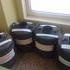 05.12.2016Співпраця з ЦДЮТНаші гімназисти передали малюнки для воїнів АТО.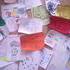 09.12.2016Подарунки для маленьких вихованців реабілітаційного центру "Промінь"Співпраця з ЦДЮТ. Спільна благодійна акція напередодні Дня Святого Миколая.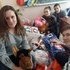 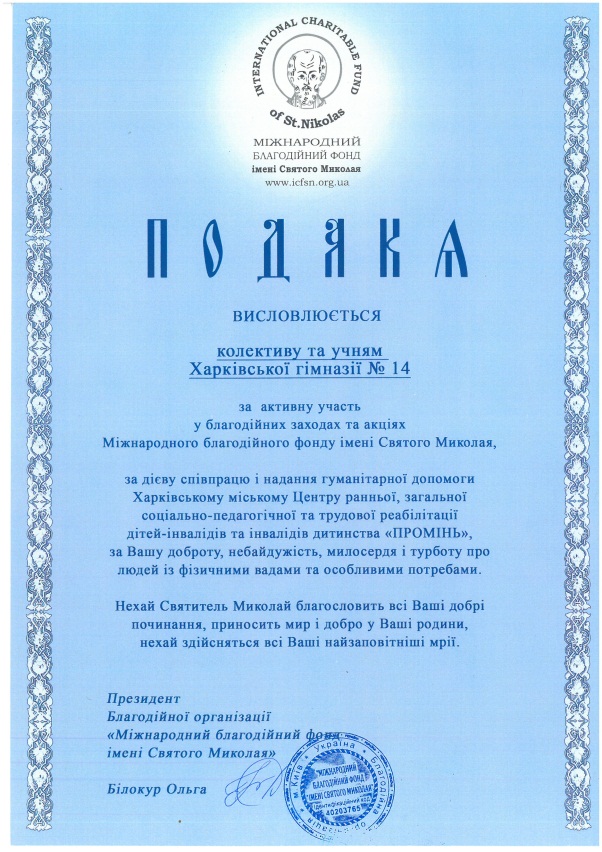 09.12.2016Виступ  Гукової Анни з проектом "Хочу жити без війни" на "Марафоні цікавих справ" в школі № 95 та участь у координаційній радіГімназія 14 була відзначена лідерами ХМОУС.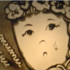 14.12.2016Шкільне самоврядування і "Мер міста"В університеті міського господарства імені Бекетова наші гімназисти прослухали лекцію на тему: "Децентралізація. Місцеве самоврядування".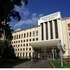 16.12.2016Наші гімназисти відвідали будинок малятка із метою привітати вихованців зі святамиЗустріч була дуже зворушливою...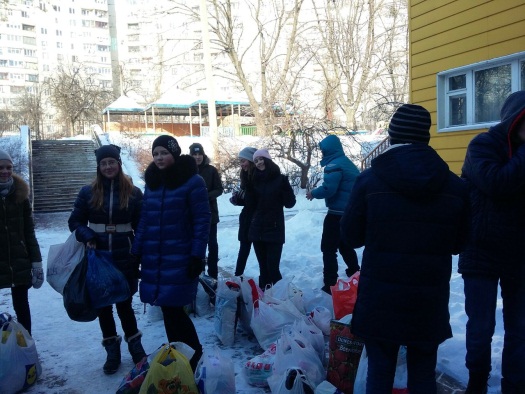 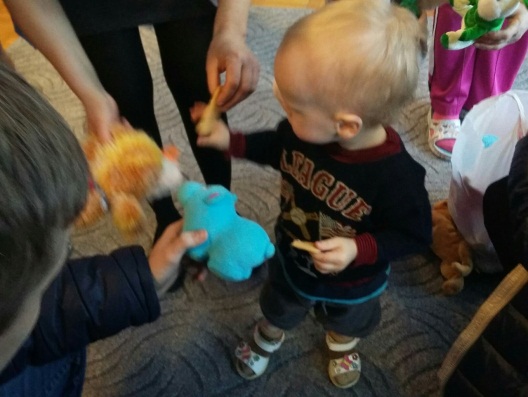 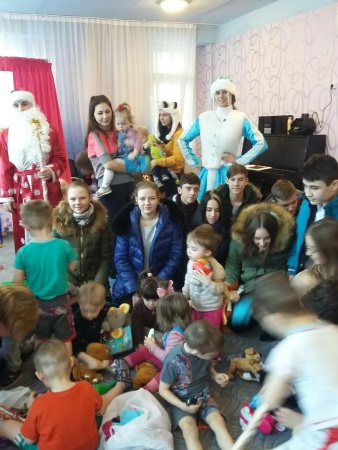 16.12.2016Кінолабораторія на базі школі №132Ми дізналися, як  знайти ідею для фільма і як створити цікавий сценарій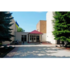  19.12.2016Майстер-класи з виготовлення новорічних прикрасВ день святого Миколая учні 7-х та 8-х класів провели майстер-класи з виготовлення новорічних прикрас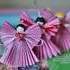 20.12.2016Святкова казка, інсценована 5-ми класамиНіхто із глядачів не залишився байдужим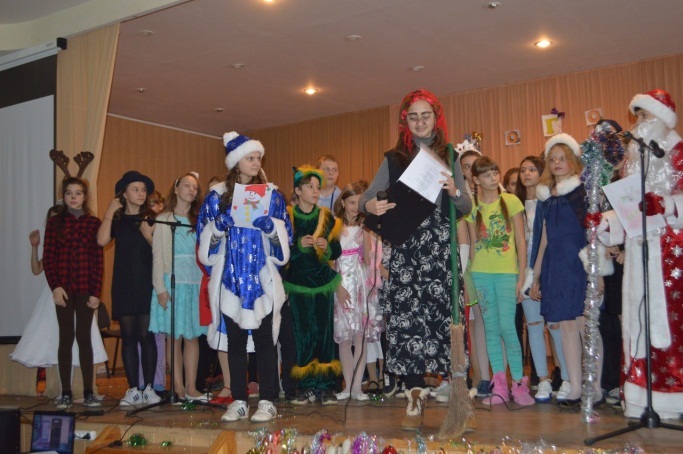 21.12.2016"ШоуМастГоуОн" по-нашому7-8 класи постали перед глядачами в несподіваних образах... популярних виконавців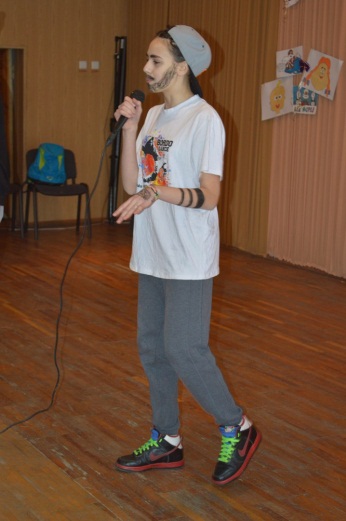 22.12.2016Новорічний подарунок від учнів 6-х класівЦікаве феєрічне шоу підняло настрій найвибагливішим глядачам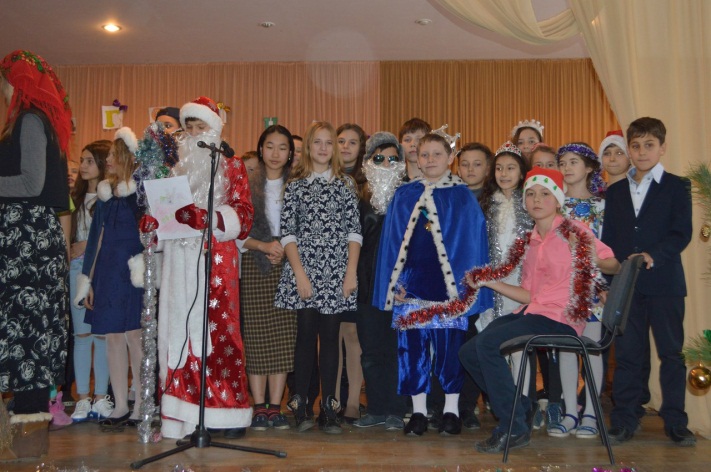 23.12.2016Новорічний КВКВітаємо переможців - учнів 9-в класу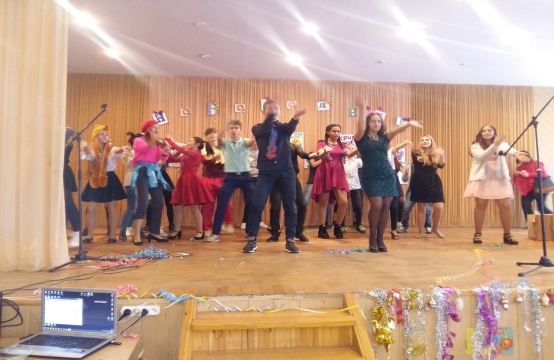   13.01.2017Якщо людина в небезпеці. Навчання на Немишлянському кар`єріГімназисти мали змогу на власні очі побачити, як правильно себе поводити в екстремальній ситуації. Навчання проводила бригада ГУ ДСНС УКраїни у Харківській області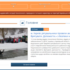 13.01.2017Колядки напередодні Старого Нового року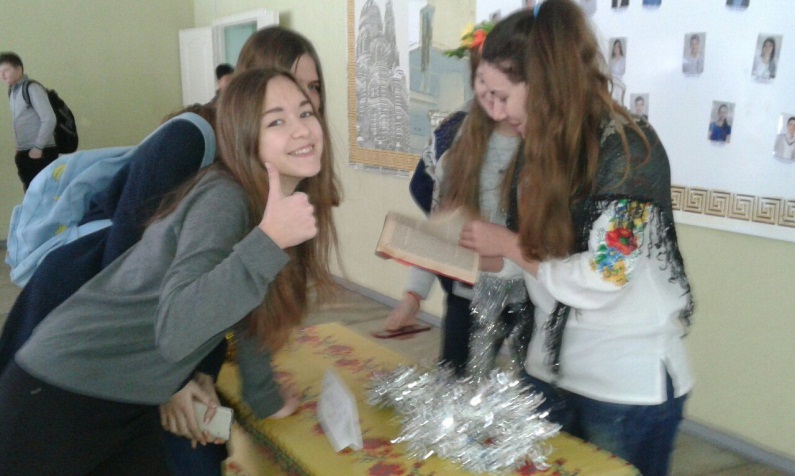 Свято на першому поверсі гімназії13.01.2017Зустріч авторів проектів патріотичного спрямування. Участь проекту учениці 10-б класу Харківської гімназії №14 Гукової Ганни "Хочу жити без війни"Засідання Координаційної ради з питань патріотичного виховання дітей та молоді на базі НМПЦ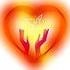   З метою залучення до участі в підготовці та проведенні загальношкільних заходів, обміну досвідом, проведено анкетування класних колективів 1-11 класів. Однією із вагомих проблем є розвиток шкільного та класного учнівського самоврядування. З метою вирішення даної проблеми проведено реформування структури, напрямів роботи шкільної дитячої організації.ХАРКІВСЬКА ГІМНАЗІЯ № 14ХАРКІВСЬКОЇМІСЬКОЇ РАДИХАРКІВСЬКОЇ ОБЛАСТІвул. Корчагінців, . Харків, 61171тел. 711-75-44, e-mail inbox@gymn14.netКод ЄДРПОУ 23751950ХАРЬКОВСКАЯ ГИМНАЗИЯ № 14ХАРЬКОВСКОГОГОРОДСКОГО СОВЕТАХАРЬКОВСКОЙ ОБЛАСТИул. Корчагинцев, . Харьков, 61171тел. 711-75-44, e-mail inbox@gymn14.net Код ЕГРПОУ 23751950